建筑工程学院进一步明确调停课的规定院内各专业、教师：根据教务处下发的《关于进一步加强和严格教学运行管理的通知》，结合学院实际，现进一步明确调停课的规定如下：1.除自然灾害、法定节假日或组织全校性重大活动等，其他情况原则上不得办理停课。如有活动与课表冲突时，可按规定申请调课；2.不得私自调课，需通过综合服务平台课务调整申请调课；调课仅限“换老师”或“换时间”，不得先停课后补课，不得长期调课；3.竞赛集训期间原则上不占用指导老师上课时间，偶尔可进行换老师的调课申请；4.出差审批以院办请假手续为准；5.任课老师申请调课时，请勾选“专业主任审核”。可自行跟学生沟通补课时间，并通过新系统查询空闲教室时间。6.请专业主任、教科办做好审批工作，同时转交教学院长审核。教科办   2021年9月14日附件：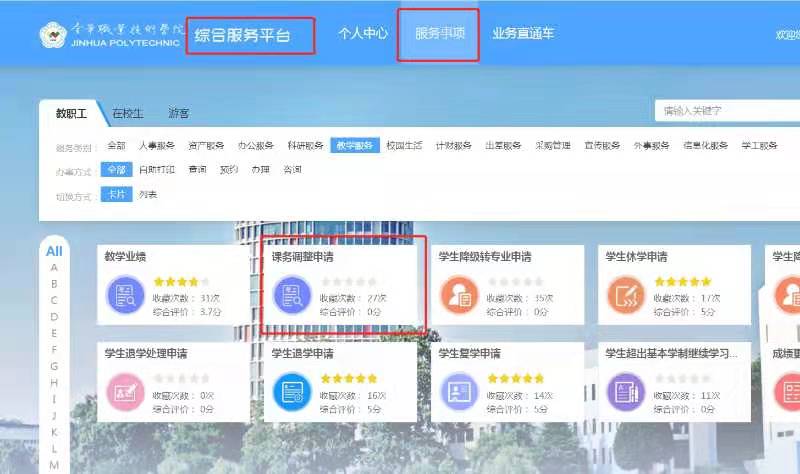 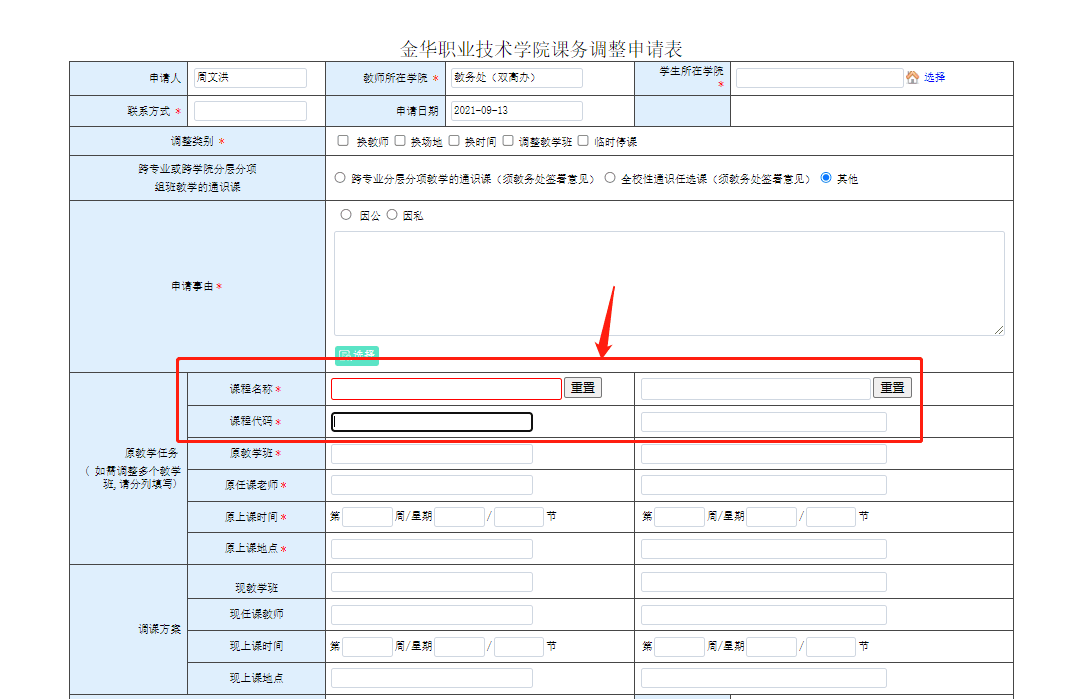 